Fiche de suivi d’un projet de poursuite d’étudesPage 1Seule cette page 1, une fois remplie par la structure compétente en matière d’orientation accompagnante, est à joindre dans Parcoursup pour chaque mention/spécialité.Vœu : Partie réservée à la structure accompagnant le candidat dans sa démarche :Niveau de cohérence du vœu avec le projet du candidat :(X) Très satisfaisant         (  ) Satisfaisant         (  ) Assez satisfaisant            (  ) Peu démontréCommentaire de la structure accompagnant le candidat (facultatif) :Louise GOMMENDY a bénéficié d’un bilan d’orientation de RECTO VERSOI réalisé en deux étapes :Deux rendez-vous avec une psychologue clinicienne sur une phase dédiée à la connaissance et l’estime de soi. Des tests psychologiques de personnalité et d’intérêts professionnels, ainsi que des questionnaires approfondis, complètent les entretiens.Deux rendez-vous avec une experte Ressources Humaines sur une phase de réflexion plus transversale, avec analyse de personnalité, du dossier scolaire, des capacités intrinsèques et de « l’ambition sociale » de Louise GOMMENDYCes éléments ont fait ressortir chez Louise GOMMENDY  une appétence significative et un vrai potentiel pour les métiers liés à l’environnement et la nature ainsi que leurs formationsNous appuyons donc sans réserve son dossier pour votre formation.Bien cordialement.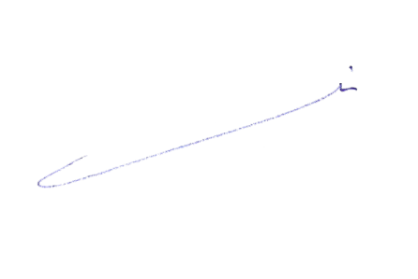 Signature du responsable de la structure accompagnant le candidat et cachet :                        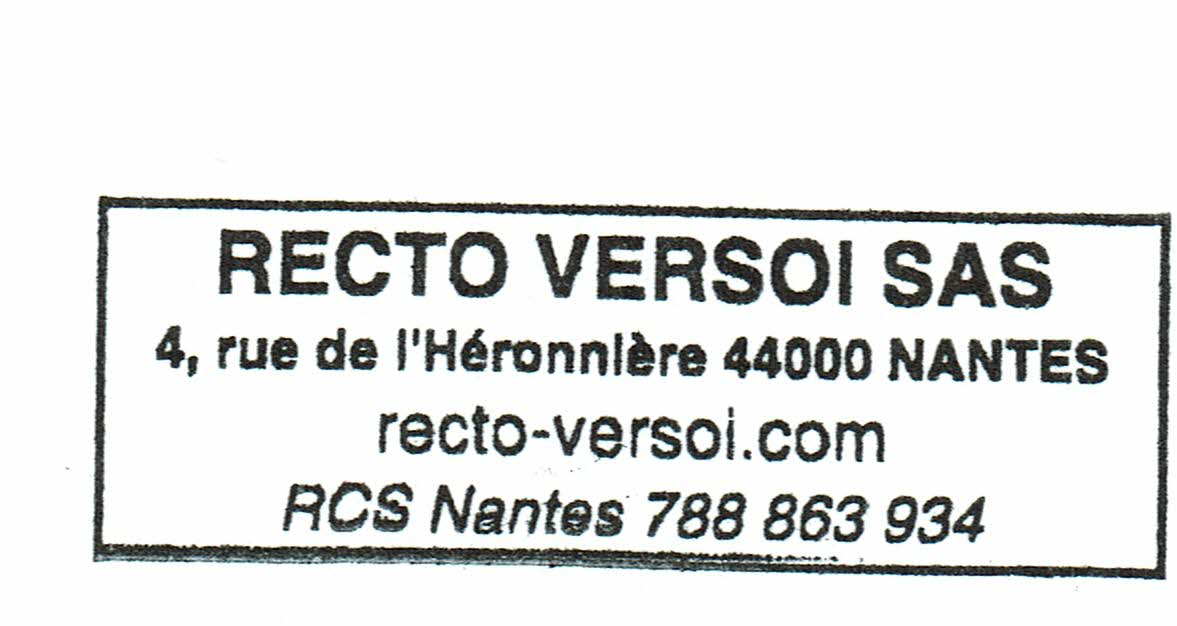 Page 1